Publicado en Madrid el 09/01/2024 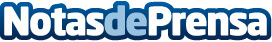 La Inteligencia Artificial reduce los tiempos para lograr el embarazo en un tratamiento de fertilidad Clínica Tambre usa un algoritmo con miles de ecografías para determinar si hay buena receptividad del endometrio antes de la transferencia y evita perder al embriónDatos de contacto:Carla MarínEjecutiva Nboca Comunicación659 465 597Nota de prensa publicada en: https://www.notasdeprensa.es/la-inteligencia-artificial-reduce-los-tiempos Categorias: Nacional Medicina Inteligencia Artificial y Robótica Sociedad Madrid Investigación Científica Innovación Tecnológica Biología Servicios médicos http://www.notasdeprensa.es